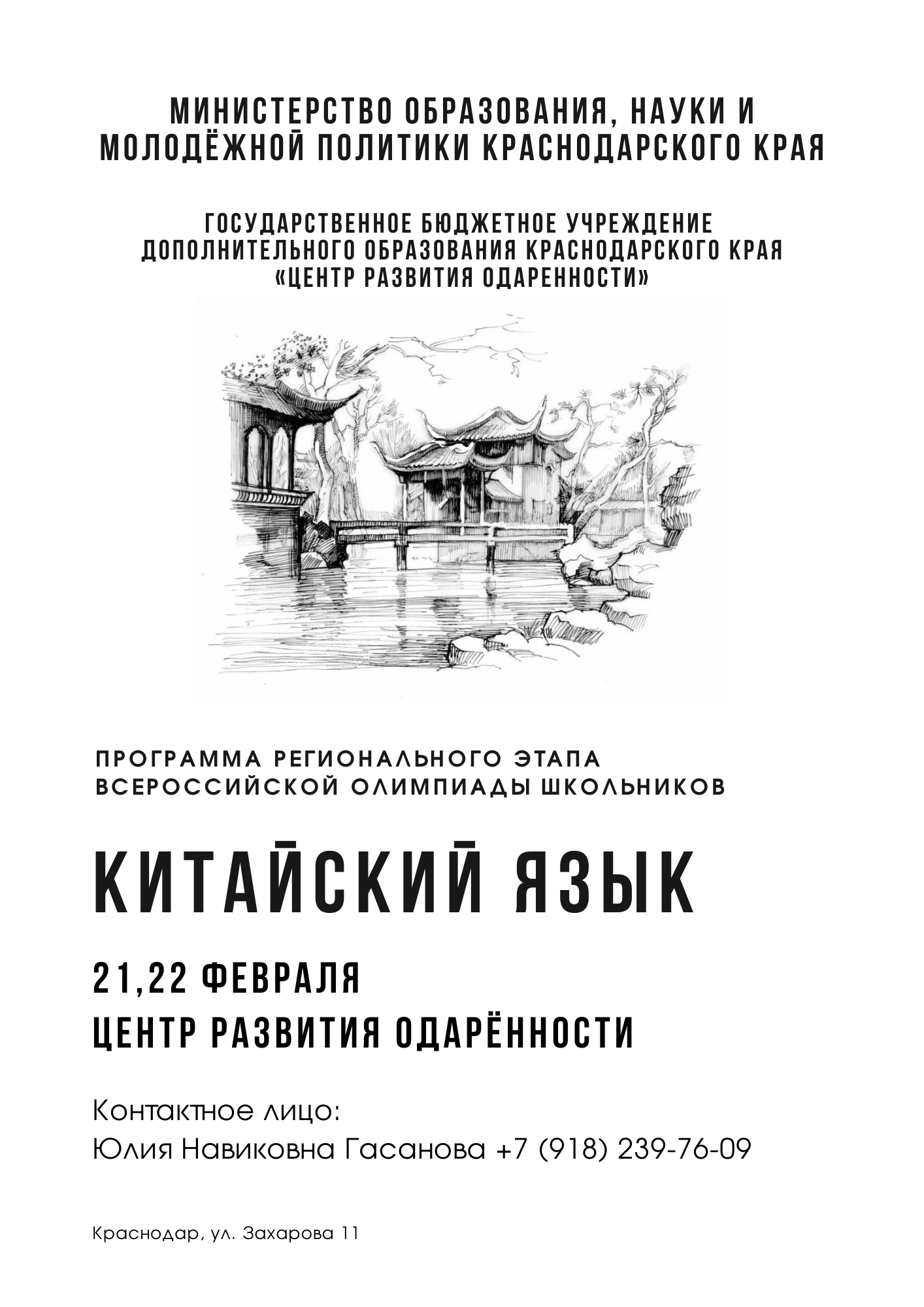 Программа регионального этапа ВСОШПрограмма регионального этапа ВСОШ20 февраля20 февраля15.00-17.00Заезд (гостиница «Платан», ул. Постовая, 41)17.00-17.30Совещание руководителей команд (холл гостиницы «Платан», ул. Постовая  41)18.00-19.00Ужин (лицей № 48, ул. Красноармейская, 2)19.00-22.00Время для самоподготовки22.00отбой21 февраля21 февраля7.00-8.00Завтрак (гостиница «Платан», ул. Постовая, 41)8.40-9.00Инструктаж для участников, заполнение шифровальных карточек («Центр развития одарённости»,  ул. Захарова, 11), второй этаж9.00-11.30Олимпиада. Письменный тур («Центр развития одарённости»,  ул. Захарова, 11), второй этаж14.00-15.00Обед (гостиница «Платан», ул. Постовая, 41)15.00-19.00Время для самоподготовки18.00-19.00Ужин (гостиница «Платан», ул. Постовая,41)7.00-8.00Завтрак (гостиница «Платан», ул. Постовая, 41)22 февраля22 февраля7.00-8.00Завтрак (гостиница «Платан», ул. Постовая, 41)8.40-9.00Инструктаж для участников  («Центр развития одарённости»,  ул. Захарова, 11), второй этаж9.00-12.00Олимпиада (устный тур) («Центр развития одарённости»,  ул. Захарова, 11), второй этаж14.00-15.00Обед (гостиница «Платан», ул. Постовая, 41)15.00Отъезд7.00-8.00Завтрак (гостиница «Платан», ул. Постовая, 41)Ознакомиться с проверенной работой, критериями оцениванияи подать заявление на апелляцию,вы сможете в своем личном кабинете.olimp.cdodd.ruОзнакомиться с проверенной работой, критериями оцениванияи подать заявление на апелляцию,вы сможете в своем личном кабинете.olimp.cdodd.ruГрафик проведения данных процедур вы сможете посмотреть также в личном кабинете.График проведения данных процедур вы сможете посмотреть также в личном кабинете.